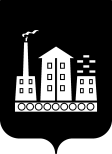 АДМИНИСТРАЦИЯГОРОДСКОГО ОКРУГАСПАССК-ДАЛЬНИЙРАСПОРЯЖЕНИЕ15 июня 2021г.                г. Спасск-Дальний, Приморского края                     № 325-раОб обеспечении безопасности дорожного движенияпри проведении мероприятий, посвященных празднованию Дня молодежи в России(временное ограничение движения)В соответствии с Федеральным законом от 06 октября 2003 г. № 131-ФЗ «Об общих принципах организации местного самоуправления в Российской Федерации», на основании статьи 30 Федерального закона от 08 ноября 2007 г.                 № 257-ФЗ «Об автомобильных дорогах и о дорожной  деятельности в Российской Федерации и о внесении изменений  в отдельные законодательные акты Российской Федерации», Правил дорожного движения, утвержденных постановлением Совета Министров – Правительства Российской Федерации от      23 октября . № 1090, раздела 5 Порядка осуществления временных ограничений или прекращения движения транспортных средств по автомобильным дорогам регионального или межмуниципального, местного значения в Приморском крае, утвержденного постановлением Администрации Приморского края от           11 апреля 2012 г. № 87-па, Устава городского округа Спасск-Дальний, а также в связи с проведением мероприятий, посвященных празднованию Дня молодежи в России, в целях обеспечения охраны  общественного порядка и безопасности дорожного движения: 1. Прекратить движение транспортных средств по следующему графику:26 июня 2021 года с 19.00 до 23.00 час - временное ограничение движения автотранспорта по ул. Ленинская, от перекрестка ул. Ленинская – ул. Борисова до гостиницы «Лотос» (Схема – приложение № 1), объявить указанный участок          ул. Ленинская пешеходной зоной для проведения дискотеки.2. Отделу дорожного хозяйства, транспорта и благоустройства управления жилищно-коммунального хозяйства Администрации городского округа Спасск-Дальний (Голубцов) организовать установку знаков дорожного движения                         3.2 «Движение запрещено» и 6.18.2 «Направление объезда» в соответствии с Правилами дорожного движения Российской Федерации. 3. МБУ «Наш город» (Новиков): 3.1. установить дорожные знаки 3.2 «Движение запрещено» и 6.18.2 «Направление объезда»;3.2. организовать объезд перекрытых участков автомобильных дорог в соответствии со Схемой временного полного перекрытия движения автотранспорта (приложение № 1).4. Межмуниципальному отделу МВД России «Спасский» (Фисенко) ограничить движение автотранспорта и обеспечить охрану общественного порядка в местах проведения массовых мероприятий, посвященных Дню молодежи в России.5. Административному управлению Администрации городского округа Спасск-Дальний (Моняк) настоящее распоряжение разместить на официальном сайте правовой информации  городского округа Спасск-Дальний.6. Контроль за исполнением настоящего распоряжения возложить на заместителя главы Администрации городского округа Спасск-Дальний                          Патрушева К. О.Исполняющий обязанности главыгородского округа Спасск-Дальний                                                      Е.Э. Богинский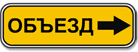 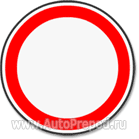 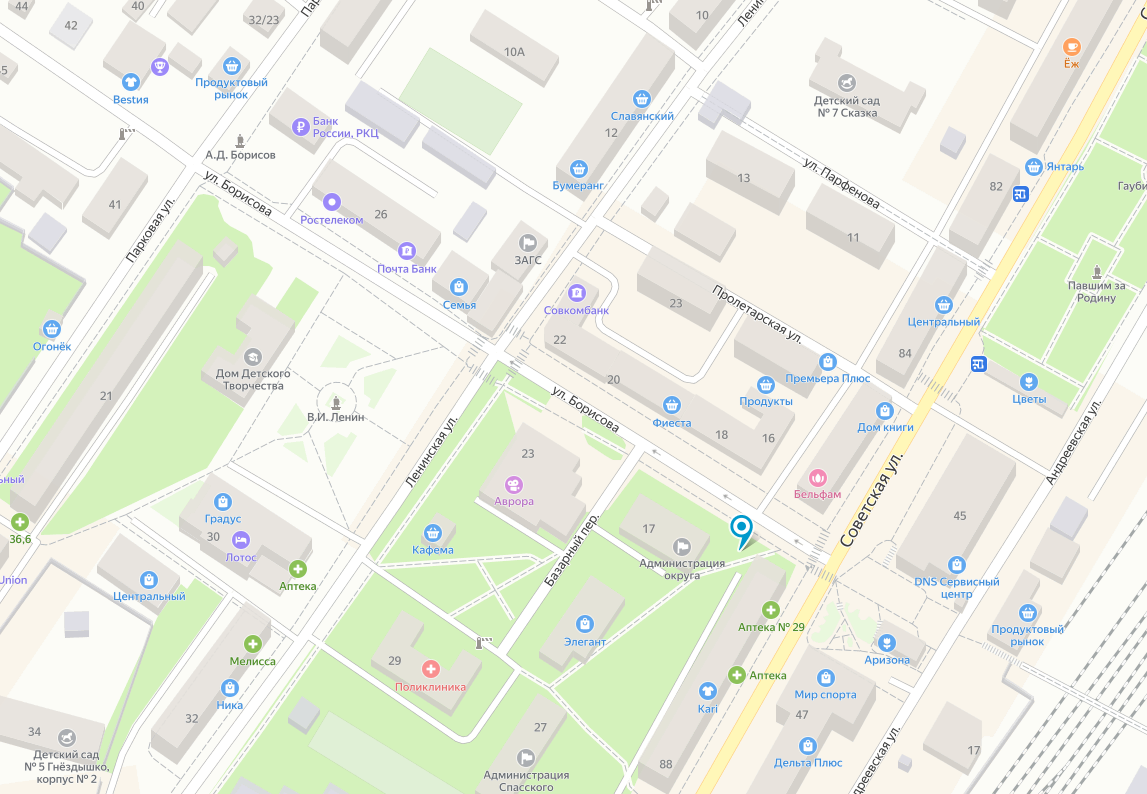 1Схема временного полного перекрытия движения автотранспорта по улицеул. Ленинская, от перекрестка ул. Ленинская – ул. Борисова до гостиницы «Лотос»с19-00 час.до23-00 час.«26» июня 2021 г.Приложение № 1к распоряжению Администрации городского округа Спасск-Дальний от 15.06.2021 № 325-ра